01-03Conteúdo: Coordenação motora, saltos, velocidade e noção de espaçoObjetivo: Aprimorar os saltos em alturaAtividade: Salto em alturaCom uma corda, ou um barbante, ou outro material, duas pessoas deverão segurar pelas pontas bem esticado, iniciando há 20 cm do chão, a criança deverá correr e saltar por cima da corda, sem encostá-la, cada vez que a criança consegue a corda deverá subir 10 cm até que a criança consiga saltar o mais alto possível.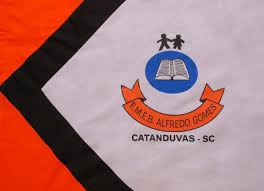 ESCOLA MUNICIPAL DE EDUCAÇÃO BÁSICA ALFREDO GOMES.DIRETORA: IVÂNIA NORAASSESSORA PEDAGÓGICA: SIMONE ANDRÉA CARL.ASSESSORA TÉCNICA ADM.: TANIA N. DE ÁVILA.PROFESSORA: BRUNA MAGNABOSCODISCIPLINA: EDUCAÇÃO FÍSICACATANDUVAS – SCANO 2021  - TURMA 1 ANO VESPERTINO